Wielkopolski Urząd Wojewódzki w Poznaniu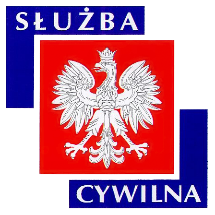 Ogłoszenie o naborze z dnia 22 lipca 2019 r.WYMIAR ETATU: 1 STANOWISKA: 1 Dyrektor Generalny poszukuje kandydatów\kandydatek na stanowisko:starszy specjalistado spraw: organizacyjnych systemu Państwowe Ratownictwo Medycznew Wydziale Zdrowia WUW w Poznaniu nr ref. 114/19MIEJSCE WYKONYWANIA PRACY:PoznańADRES URZĘDU:Al. Niepodległości 16/18 
61-713 Poznań WARUNKI PRACY• praca administracyjno-biurowa z wykorzystaniem komputera oraz urządzeń biurowych 
• zadania wykonywane w siedzibie Urzędu 
• konieczność poruszania się po terenie urzędu w celu przekazania lub odebrania dokumentów 
• stanowisko pracy znajduje się na V piętrze budynku biurowego 
• budynek wyposażony w windy osobowe, klatka schodowa o szerokości 140 cm, korytarz biurowy o szerokości 200 cm 
• drzwi wejściowe do pokoi biurowych o szerokości 76 cm 
• stanowisko pracy wyposażone w meble biurowe dostosowane do wymagań określonych dla stanowisk administracyjno-biurowych 
• praca przy monitorze ekranowym powyżej 4 godzin na dobę 
• część pomieszczeń higieniczno-sanitarnych w budynku przystosowana dla osób niepełnosprawnych 
• budynek posiada podjazd dla osób niepełnosprawnych 

Pracownikom oferujemy: 
• stabilne zatrudnienie na podstawie umowy o pracę 
• dodatek stażowy 
• dodatkowe wynagrodzenie roczne 
• nagrody wypłacane z funduszu nagród uzależnione od osiąganych wyników pracy 
• możliwość podnoszenia kwalifikacji i rozwoju zawodowego (szkolenia w oparciu o indywidualny program rozwoju zawodowego, możliwość dofinansowania do studiów podyplomowych i kursów językowych) 
• dofinansowanie wypoczynku oraz różnych form aktywności kulturalno-oświatowej i sportowo-rekreacyjnej w ramach zakładowego funduszu świadczeń socjalnych 
• możliwość skorzystania z atrakcyjnej oferty ubezpieczenia grupowego 
• pracę w siedzibie Urzędu położonej w dogodnej lokalizacji w centrum miasta 
• ruchomy system czasu pracy ZAKRES ZADAŃwspółpraca z Wydziałem Bezpieczeństwa i Zarządzania Kryzysowego w zakresie łączności radiowej na potrzeby systemu Państwowe Ratownictwo Medyczne oraz aktualizacja i nadzór nad przestrzeganiem przez jednostki systemu PRM „Regulaminu łączności radiowej systemu PRM w województwie wielkopolskim”sporządzanie informacji i analiz z bieżącego funkcjonowania systemu PRM, z wykorzystaniem danych zawartych w Systemie Wspomagania Dowodzenia Państwowego Ratownictwa Medycznego oraz danych przekazanych przez dysponentów Zespołów Ratownictwa Medycznego (ZRM)prowadzenie nadzoru nad funkcjonowaniem dyspozytorni medycznych (DM) znajdujących się na terenie województwa oraz weryfikacja zastosowanych procedur awaryjnych, w tym prowadzenie monitoringu obsady dyspozytorów medycznych oraz wyposażenia stanowisk dyspozytorskich oraz przeprowadzanie analizy ruchu połączeń alarmowych i obciążeń stanowisk DMsporządzanie analizy rozmieszczenia ZRM na podstawie danych czasu dotarcia na miejsce zdarzenia oraz do najbliższych Szpitalnych Oddziałów Ratunkowych lub innych podmiotów leczniczych posiadających w swoich strukturach jednostki organizacyjne wyspecjalizowane w udzielaniu świadczeń niezbędnych dla ratownictwa medycznegookreślanie zasad współpracy jednostek systemu PRM ze służbami ustawowo powołanymi do niesienia pomocy osobom w stanie nagłego zagrożenia zdrowotnego oraz z jednostkami współpracującymi z systemempełnienie funkcji analityka Uniwersalnego Modułu Mapowego, w tym sporządzanie kwartalnych i rocznych raportów do Ministerstwa Zdrowiautrzymywanie stałego kontaktu z dysponentami zespołów ratownictwa medycznego w celu wprowadzania wytycznych Ministerstwa Zdrowia oraz egzekwowania zaimplementowanych rozwiązańWYMAGANIA NIEZBĘDNEwykształcenie: wyższe medyczne (kwalifikacje zawodowe ratownika medycznego lub pielęgniarki systemu lub lekarza systemu w rozumieniu ustawy o Państwowym Ratownictwie Medycznym) doświadczenie zawodowe: co najmniej 1 rok w jednostkach sektora finansów publicznych, jednostkach organizacyjnych ochrony zdrowia lub podmiotach wykonujących działalność leczniczą znajomość ustawy o Państwowym Ratownictwie Medycznymznajomość ustawy o świadczeniach opieki zdrowotnej finansowanych ze środków publicznych oraz ustawy o działalności leczniczejznajomość pakietu MS Officedobra organizacja pracyumiejętność analitycznego podejścia do problemówefektywna komunikacjaumiejętność pracy w zespolekreatywnośćdynamiczne podejście do realizacji zadańposiadanie obywatelstwa polskiegokorzystanie z pełni praw publicznychnieskazanie prawomocnym wyrokiem za umyślne przestępstwo lub umyślne przestępstwo skarboweWYMAGANIA DODATKOWEukończony kurs pierwszej pomocy lub kwalifikowanej pierwszej pomocyznajomość Kpaumiejętność pracy w arkuszu kalkulacyjnym Excelumiejętność pracy pod presją czasuDOKUMENTY I OŚWIADCZENIA NIEZBĘDNECV i list motywacyjnyKopie dokumentów potwierdzających spełnienie wymagania niezbędnego w zakresie wykształceniaKopie dokumentów potwierdzających spełnienie wymagania niezbędnego w zakresie doświadczenia zawodowego / stażu pracyKandydaci aplikujący online zobowiązani są do dostarczenia własnoręcznie podpisanych oryginałów wszystkich wymienionych poniżej oświadczeń najpóźniej w dniu przystąpienia do pierwszego etapu postępowania kwalifikacyjnego. Niedostarczenie tych dokumentów będzie jednoznaczne z rezygnacją z naboruOświadczenie o zapoznaniu się z informacją o prywatności zamieszczoną na stronie UrzęduOświadczenie o posiadaniu obywatelstwa polskiego Oświadczenie o korzystaniu z pełni praw publicznychOświadczenie o nieskazaniu prawomocnym wyrokiem za umyślne przestępstwo lub umyślne przestępstwo skarboweDOKUMENTY I OŚWIADCZENIA DODATKOWEkopia dokumentu potwierdzającego niepełnosprawność - w przypadku kandydatek/kandydatów, zamierzających skorzystać z pierwszeństwa w zatrudnieniu w przypadku, gdy znajdą się w gronie najlepszych kandydatek/kandydatówTERMINY I MIEJSCE SKŁADANIA DOKUMENTÓWDokumenty należy złożyć do: 5 sierpnia 2019 r.Decyduje data: stempla pocztowego / osobistego dostarczenia oferty do urzęduMiejsce składania dokumentów:
ZACHĘCAMY DO SKORZYSTANIA Z MOŻLIWOŚCI APLIKOWANIA ONLINE DOSTĘPNEJ NA STRONIE: www.poznan.uw.gov.pl/oferty-pracy 

Dokumenty można również składać osobiście lub przesyłać na adres: 
Wielkopolski Urząd Wojewódzki w Poznaniu 
Al. Niepodległości 16/18 
61-713 Poznań 
Punkt Informacyjny w holu Urzędu 
(z podaniem w ofercie nr ref. 114/19) DANE OSOBOWE - KLAUZULA INFORMACYJNAInformacja o prywatności (zgodnie z Ogólnym Rozporządzeniem o Ochronie Danych Osobowych z dnia 27 kwietnia 2016 r.) zamieszczona została na stronie internetowej WUW pod adresem: www.poznan.uw.gov.pl/oferty-pracyINNE INFORMACJE:W miesiącu poprzedzającym datę upublicznienia ogłoszenia wskaźnik zatrudnienia osób niepełnosprawnych w urzędzie, w rozumieniu przepisów o rehabilitacji zawodowej i społecznej oraz zatrudnianiu osób niepełnosprawnych, nie wynosi co najmniej 6%.APLIKUJ NA TO STANOWISKO ONLINE POPRZEZ FORMULARZ ZGŁOSZENIOWY DOSTĘPNY NA STRONIE: www.poznan.uw.gov.pl/oferty-pracy 
Osoba zatrudniona na ww. stanowisku, zgodnie z art. 78 ust. 4 Ustawy z dnia 21 listopada 2008 r. o służbie cywilnej, nie może łączyć zatrudnienia w służbie cywilnej z mandatem radnego. Do składania ofert zachęcamy również osoby niepełnosprawne. 
Wzór wymaganych oświadczeń zamieszczony jest pod adresem: 
www.poznan.uw.gov.pl/sites/default/files/zalaczniki/wzor_oswiadczen_-_nabory.pdf 
Oświadczenia należy opatrzyć odręcznym podpisem wraz z datą. 
Kandydaci zakwalifikowani do kolejnych etapów naboru zostaną powiadomieni o ich terminie telefonicznie, drogą elektroniczną lub pocztową. 
Wyniki naboru opublikowane będą po zakończeniu naboru w BIP KPRM, BIP WUW oraz w siedzibie Urzędu. 
Oferty osób niezatrudnionych zostaną zniszczone po upływie 3 miesięcy od dnia zakończenia naboru. Proponowane wynagrodzenie zasadnicze brutto: 3000-3500 zł. 
Dodatkowe informacje, w tym o kolejnych etapach naboru, można uzyskać pod nr tel. 61 854 19 91, 61 854 11 87. 
Nasz urząd jest pracodawcą równych szans i wszystkie aplikacje są rozważane z równą uwagą bez względu na płeć, wiek, niepełnosprawność, rasę, narodowość, przekonania polityczne, przynależność związkową, pochodzenie etniczne, wyznanie, orientacje seksualną czy też jakąkolwiek inną cechę prawnie chronioną. 